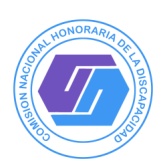 Datos complementarios de inscripciones a concurso para postulantes amparados a la Ley 18.651:DATOS DEL CONCURSANTE2. APOYOS NECESARIOS PARA LAS PRUEBAS Firma:APELLIDOS Y NOMBRESCédulaA efectos de tomar las providencias que hagan accesible el desarrollo de las pruebas, se requiere información relacionada a los elementos de apoyo necesarios para que el concursante pueda desempeñarse con autonomía e independencia.                             MARCAR CON UNA XMicrófono para recibir las instrucciones                                 Intérprete de lengua de señas                                                                                Magnificador de pantalla                                                      Textos con letra ampliada  a   ..............                                Lector de pantalla (programa informático) Adecuación de altura de mesa para sillas de rueda            Mouse lado izquierdo o derecho                                           Adaptación de entrevistas escritas u orales Flexibilidad para la comprensión lectora                                Tiempo para procesar consignas verbales o escritas,Léxico accesible, etc. Acompañante terapéutico                                                        Otros – especificar:                                                  